Medienkommentar 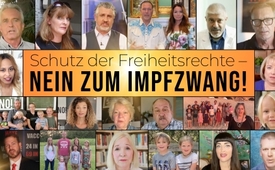 Schutz der Freiheitsrechte – Nein zum Impfzwang!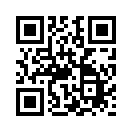 Steht die Weltbevölkerung zurzeit vor einer neuen Bedrohung, der Gefahr, zu Impfungen genötigt zu werden? Einige sagen, dass jeder Mensch auf dem Planeten geimpft und getrackt werden muss, um wieder zur Normalität zurückkehren zu können. Basiert dies nun auf solider Wissenschaft? Ist unsere Freiheit bedroht? Auf diese und andere Fragen will dieses Video eine Antwort geben. Kla.TV hat dieses Video mit dem englischen Titel „We say no!“ für seine Zuschauerschaft übersetzt und nachvertont. Machen Sie anderen Mut und verbreiten Sie dieses Video!1963 hielt der Präsident der Vereinigten Staaten John F. Kennedy an der Amerikanischen Universität in Washington D.C. eine Rede zu dem, wie er sagte, „wichtigsten Thema der Welt“. Dieses Thema, so John F. Kennedy, sei „... ein Thema, über das zu oft Unwissenheit herrsche und die Wahrheit zu selten wahrgenommen werde.“ John F. Kennedy sprach über den Frieden. (Zitat) „Welche Art von Frieden meine ich? Welche Art von Frieden suchen wir? … Ich spreche von echtem Frieden, von der Art Frieden, die das Leben auf der Erde lebenswert macht, von der Art, die es Männern und Nationen ermöglicht, zu wachsen und auf ein besseres Leben für ihre Kinder zu hoffen und es aufzubauen  ̶  nicht nur Frieden für die Amerikaner, sondern Frieden für alle Männer und Frauen  ̶  nicht nur Frieden in unserer Zeit, sondern Frieden für alle Zeit.“ (Zitat Ende)
Am 29.8.2020 hielt der Umweltanwalt und Neffe von John F. Kennedy, Robert F. Kennedy Jr., auf der Groß-Demonstration in Berlin eine Rede, die er mit folgenden Worten beendete: „Diese Pandemie kommt der Elite zu Pass, damit sie uns alles diktieren kann, was sie will. … Und wir sagen ihnen heute: Ihr nehmt nicht unsere Freiheit weg! Ihr vergiftet nicht unsere Kinder! Wir fordern unsere Demokratie zurück.“
Am 14. September 2020 erschien auf der Webseite von Kennedys Organisation „Children’s Health Defense“ ein Aufruf zum Schutz individueller und medizinischer Freiheitsrechte.
Sehen Sie nun das folgende Video, das Kla.TV heute für seine Zuschauerschaft ungekürzt und unzensiert veröffentlicht.    

Wir vertreten Millionen von Menschen, die das Recht auf gesundheitliche Freiheit wollen
für uns selbst und unsere Familien.
In den letzten Monaten haben Menschen auf der ganzen Welt, Tod, Krankheit, Lockdowns, Quarantänen, Schulschließungen, Lebensmittelknappheit und andere Einschränkungen erlitten
Alles das wegen COVID. Und jetzt stehen wir vor einer neuen Bedrohung, der Gefahr, zu Impfungen genötigt zu werden. Einige prophezeien, dass wir unser Leben nicht zurückbekommen werden, solange wir nicht geimpft sind. Einige sagen, dass jeder Mensch auf dem Planeten geimpft und überwacht werden muss, um wieder zur Normalität zurückzukehren. Basiert dies nun auf solider Wissenschaft? Wurden die USA nicht auf Freiheit gegründet? Wer sind diese Menschen überhaupt, die uns diese Dinge sagen? Wer sind diese Menschen überhaupt? Wer sind diese Menschen? Wer sind diese Menschen? Wer sind diese Menschen? Wer sind diese Menschen überhaupt? Wer sind diese Menschen? Wer sind diese Menschen überhaupt? 
Wir sind Wissenschaftler, Ärzte, Krankenschwestern, Anwälte, religiöse Führer, Eltern, Journalisten und andere Berufe.
Wir sind freiheitsliebende Menschen, die niemals zulassen werden, dass haftungsfreie und schlecht getestete Produkte in uns oder unsere Kinder eingespritzt werden!
Wir sagen "Nein!" "Nein!" "Nein!" Nein! Nein! Nein! Nein! Nein! Nein! Nein! Nein! … Wir sagen "Nein!"
Die Anordnung eines invasiven medizinischen Verfahrens verstößt gegen unsere grundlegendsten Rechte.
Alle medizinischen Verfahren, auch Impfstoffe, sind mit Risiken verbunden, sie müssen freiwillig sein.
Sie müssen freiwillig sein. Und Impfschäden sind nicht selten. Sie entstehen aus etwa einer von 40 verabreichten Dosen, laut einer Studie der U.S. Agency for Health Research Quality aus dem Jahr 2010.
Unter Impfzwang gesetzt zu werden, um in der Schule zu bleiben zu dürfen, einen Job zu behalten, Sozialleistungen zu erhalten, oder in ein Flugzeug zu steigen, verletzt unsere gottgegebenen Rechte auf persönliche Autonomie, informierte Zustimmung, Elternrechte, Religionsfreiheit, medizinische Freiheit, gleichwertigem Schutz und fairem Verfahren. Was werden Sie tun, was werden SIE tun, wenn jemand an Ihrer Tür auftaucht, um Sie oder Ihre Kinder zu impfen?
Wir sagen "Nein!" "Nein!" "Nein!" … Wir sagen: "Nein!"
Werden Sie einwilligen oder werden Sie ablehnen? Wenn Ihr Arbeitgeber, die Schule oder die Regierung Sie zum Impfen nötigen kann, was kommt als Nächstes? Mehr Zwangsmedizin? Mehr Zwangstracking? Alles für das Allgemeinwohl?? Wir stehen für Ihre und unsere Rechte ein, einschließlich Ihres Rechts auf Zustimmung.
Aber eines sollten Sie wissen: Kein von der Regierung empfohlener Impfstoff ist jemals gegen ein echtes Placebo getestet worden. Impfstoffe werden gegen andere Impfstoffe getestet oder gegen Impfstoff-Inhaltsstoffe, um Schäden zu verdecken.
… um Schäden zu verdecken. Und die Regierung hat das gesamte Impfprogramm für Kinder nie einer Vergleichsstudie zwischen geimpften und nicht geimpften Kindern unterzogen. Impfstoffe werden in der Regel tage- oder wochenlang getestet und nicht wie Medikamente jahrelang. Regierungsbehörden, die für Impfstoffe verantwortlich sind, sind im Wesentlichen Impfstofffirmen, die Patente besitzen und Lizenzgebühren verdienen. Sie sind die Marionetten der Industrie. Mainstream-Medien zensieren Informationen heftig, zensieren Informationen heftig, zensieren streng, zensieren Informationen heftig, Mainstream-Medien zensieren Informationen heftig, die kritisch gegenüber Impfstoffen sind.
Die Impfstoffunternehmen geben jedes Jahr Milliarden für Werbung an die großen Medienunternehmen in unserem Land aus, und sie kaufen nicht nur Werbeflächen, sondern diktieren auch die Nachrichteninhalte.
Es ist wichtig zu wissen, dass man einen Impfstoffhersteller nicht verklagen kann wegen eines Impfschadens 
oder Todes durch Impfung. Stattdessen muss man einen staatlichen Forderungsantrag durchlaufen, 
bei dem die meisten Menschen verlieren. Impfstoffhersteller bekommen alle Gewinne, aber die Verletzten bekommen alle Verluste, körperliche, geistige, emotionale und finanzielle. COVID-19-Impfstoffe haben Milliarden an staatlichen Subventionen und privaten Geldern erhalten. Diese Impfstoffe sind "zu groß, um sie fallen zu lassen“, obwohl die klinischen Studien katastrophal verlaufen sind.
Also, bitte: Seien Sie mutig!
Seien Sie mutig!
Setzen Sie sich für IHR Recht ein, zuzustimmen oder abzulehnen. Schützen Sie Ihre gottgegebenen Rechte. 
Schützen Sie Ihre gottgegebenen Rechte. Schützen Sie Ihre gottgegebenen Rechte. Sie entscheiden - nicht die Regierung! Sie entscheiden, welche Substanzen in den Körper Ihrer Kinder und in Ihren eigenen Körper injiziert werden dürfen – nicht die Regierung! Sie entscheiden, welche Substanzen in den Körper Ihrer Kinder und in Ihren eigenen Körper injiziert werden dürfen. Unsere Gesundheit, unsere Freiheit und unsere Zukunft hängen davon ab, was wir JETZT tun! Sagen Sie also nein und bleiben Sie standhaft.
Aus Kanada, dem wahren Norden, der stark und frei ist, wir sagen: NEIN – und wir bleiben standhaft.
Wir bleiben standhaft hier in Japan.
Wir bleiben standhaft hier in Deutschland.
In Brasilien,
in Neuseeland,
in Frankreich.
Weißrussland sagt NEIN.
Norwegen,
Schottland,
Mexiko,
Nordirland,
Australien,
Chile,
Spanien
Nigeria,
Dänemark.
Und in England stehen wir fest.
Und wir sagen NEIN.
Und wir sagen NEIN.
Und wir sagen NEIN.
Wir sagen NEIN.
NEIN!
Wir sagen NEIN!
Wir sagen NEIN!
Wir bleiben standhaft hier in Israel.
Und wir sagen: NEIN!
  

Die Children's Health Defense ist stolz darauf, mit über 30 Organisationen und über 20 Ländern zusammenzuarbeiten, um medizinische Aufträge, unsichere Impfstoffe und zunehmend totalitäre Regierungen zurückzudrängen.

In den kommenden Monaten werden diese Themen an vorderster Front und im Mittelpunkt der Diskussionen auf der ganzen Welt stehen, wenn die Menschen entscheiden, ob sie sich fest an ihre Freiheiten klammern oder blindlings den Erlassen folgen, die von korrupten Regierungsbeamten und gewinnorientierten Unternehmen erlassen werden.

Die Entstehung dieses Videos wurde durch die Zusammenarbeit von Organisationen und Einzelpersonen erreicht, die nicht tatenlos zusehen werden, wie den Bürgern nach und nach die Freiheit entzogen wird, bis die totale Tyrannei herrscht.


Bitte stehen Sie gemeinsam mit uns auf und fordern Sie, dass unsere individuellen und medizinischen Freiheitsrechte für immer geschützt werden. Die Zeit, mutig zu sein, ist jetzt gekommen.
#WeSayNo   #StandFirm




Organizations in Unity:
Please send us a “General” email from our Contact Us page: https://childrenshealthdefense.org/about-us/contact/
if you would like to add your organization name

Children’s Health Defense
The Institute for Pure and Applied Knowledge
The Bolen Report
GreenMedInfo
Autism Action Network
DeMoss Chiropractic
California Jam
Health Choice 4 Action
Northport Wellness Center
Natural News 
Dr. Northrup.com
Medical Freedom Pac
The Truth About Cancer
The Truth About Vaccines
1986 The Act Movie
Informed Consent Action Network
National Vaccine Information Center
Dr. Rachel.com 
Bioenergy Medical Center 
The Autism Center Austin 
Vaxxed II, The People’s Truth
Millions Against Medical Mandates
Centers for Advanced Medicine
Wellness Forum Health
Tenpenny Integrative Medical Center
V is for Vaccine
Immunity Education Group
Age of Autism
The Autism Trust U.S.A.
Plague of Corruption Book
Tommey Burrowes Productions LLP
Vaccine Choice Canada
Georgia Coalition For Vaccine Choice
Tennessee Coalition for Vaccine Choice 
Integrated Equine Therapies
A Voice For Truth
Wisconsin United For Freedom
Health Choice Vermont
Health Freedom Louisiana
Health Choice Maryland
Vaccine Safety Council of Minnesota
Travis Chiropractic Center for Nutrition & Health 
Secure Arkansas
Health Freedom Ireland
Inspire Your Journey
Gut Resolution
Community Health Freedom
ZeroVaxx.com
Medical Autonomy Colorado
Health Freedom Ohio
South Carolina Health Coalition
World Peace Diet
SaneVax, Inc.
UK Association of HPV Vaccine Injured Sons and Daughters (AHVID) 
Health Nut News



Die Children's Health Defense ist stolz darauf, mit über 30 Organisationen und über 20 Ländern zusammenzuarbeiten, um medizinische Aufträge, unsichere Impfstoffe und zunehmend totalitäre Regierungen zurückzudrängen.

In den kommenden Monaten werden diese Themen an vorderster Front und im Mittelpunkt der Diskussionen auf der ganzen Welt stehen, wenn die Menschen entscheiden, ob sie sich fest an ihre Freiheiten klammern oder blindlings den Erlassen folgen, die von korrupten Regierungsbeamten und gewinnorientierten Unternehmen erlassen werden.

Die Entstehung dieses Videos wurde durch die Zusammenarbeit von Organisationen und Einzelpersonen erreicht, die nicht tatenlos zusehen werden, wie den Bürgern nach und nach die Freiheit entzogen wird, bis die totale Tyrannei herrscht.

Bitte stehen Sie gemeinsam mit uns auf und fordern Sie, dass unsere individuellen und medizinischen Freiheitsrechte für immer geschützt werden. Die Zeit, mutig zu sein, ist jetzt gekommen.
#WeSayNo   #StandFirm



Organizations in Unity:
Please send us a “General” email from our Contact Us page: https://childrenshealthdefense.org/about-us/contact/
if you would like to add your organization name

Children’s Health Defense
The Institute for Pure and Applied Knowledge
The Bolen Report
GreenMedInfo
Autism Action Network
DeMoss Chiropractic
California Jam
Health Choice 4 Action
Northport Wellness Center
Natural News 
Dr. Northrup.com
Medical Freedom Pac
The Truth About Cancer
The Truth About Vaccines
1986 The Act Movie
Informed Consent Action Network
National Vaccine Information Center
Dr. Rachel.com 
Bioenergy Medical Center 
The Autism Center Austin 
Vaxxed II, The People’s Truth
Millions Against Medical Mandates
Centers for Advanced Medicine
Wellness Forum Health
Tenpenny Integrative Medical Center
V is for Vaccine
Immunity Education Group
Age of Autism
The Autism Trust U.S.A.
Plague of Corruption Book
Tommey Burrowes Productions LLP
Vaccine Choice Canada
Georgia Coalition For Vaccine Choice
Tennessee Coalition for Vaccine Choice 
Integrated Equine Therapies
A Voice For Truth
Wisconsin United For Freedom
Health Choice Vermont
Health Freedom Louisiana
Health Choice Maryland
Vaccine Safety Council of Minnesota
Travis Chiropractic Center for Nutrition & Health 
Secure Arkansas
Health Freedom Ireland
Inspire Your Journey
Gut Resolution
Community Health Freedom
ZeroVaxx.com
Medical Autonomy Colorado
Health Freedom Ohio
South Carolina Health Coalition
World Peace Diet
SaneVax, Inc.
UK Association of HPV Vaccine Injured Sons and Daughters (AHVID) 
Health Nut Newsvon kee.Quellen:https://childrenshealthdefense.org/news/community-and-world-united-we-say-noDas könnte Sie auch interessieren:#Impfen - – ja oder nein? Fakten & Hintergründe ... - www.kla.tv/Impfen

#Dauerbrenner - Kla.TV-Dauerbrenner - www.kla.tv/Dauerbrenner

#RobertFKennedy - www.kla.tv/RobertFKennedy

#Medienkommentar - www.kla.tv/MedienkommentareKla.TV – Die anderen Nachrichten ... frei – unabhängig – unzensiert ...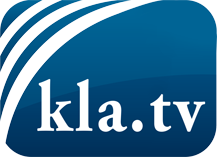 was die Medien nicht verschweigen sollten ...wenig Gehörtes vom Volk, für das Volk ...tägliche News ab 19:45 Uhr auf www.kla.tvDranbleiben lohnt sich!Kostenloses Abonnement mit wöchentlichen News per E-Mail erhalten Sie unter: www.kla.tv/aboSicherheitshinweis:Gegenstimmen werden leider immer weiter zensiert und unterdrückt. Solange wir nicht gemäß den Interessen und Ideologien der Systempresse berichten, müssen wir jederzeit damit rechnen, dass Vorwände gesucht werden, um Kla.TV zu sperren oder zu schaden.Vernetzen Sie sich darum heute noch internetunabhängig!
Klicken Sie hier: www.kla.tv/vernetzungLizenz:    Creative Commons-Lizenz mit Namensnennung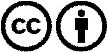 Verbreitung und Wiederaufbereitung ist mit Namensnennung erwünscht! Das Material darf jedoch nicht aus dem Kontext gerissen präsentiert werden. Mit öffentlichen Geldern (GEZ, Serafe, GIS, ...) finanzierte Institutionen ist die Verwendung ohne Rückfrage untersagt. Verstöße können strafrechtlich verfolgt werden.